Votre sage-femme pratique des honoraires conformes aux tarifs de l’assurance maladie. Ces tarifs ne peuvent être dépassés, sauf en cas d’exigence exceptionnelle de votre part, s’agissant de l’horaire ou du lieu des actes pratiqués.Si votre sage-femme vous propose de réaliser certains actes qui ne sont pas remboursés par l’assurance maladie, elle doit obligatoirement vous en informer.Dans le cas prévu ci-dessus où votre sage-femme peut déterminer librement ses honoraires ou ses dépassements d’honoraires, elle en détermine le montant avec tact et mesure.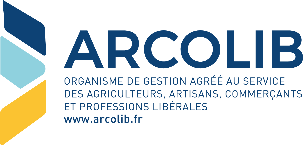 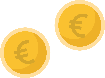 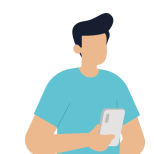 Honoraires pratiquésBase de remboursement de l’Assurance MaladieMontant du remboursement de l’Assurance MaladieConsultationConsultationVisite à domicileVisite à domicileVisite à domicileVisite à domicileVisite à domicileVisite à domicile de jour Visite à domicile de jour Visite à domicile de nuit avec majorationVisite à domicile de nuit avec majoration(entre  et 24H /  et 8H)Visite à domicile de nuit avec majorationVisite à domicile de nuit avec majoration(entre 24H et 6H)Visite et majoration de dimancheVisite et majoration de dimancheIndemnité forfaitaire de déplacementIndemnité forfaitaire de déplacementIndemnité kilométriqueIndemnité kilométriquePrestations les plus couramment pratiquées (au moins 5)Prestations les plus couramment pratiquées (au moins 5)Prestations les plus couramment pratiquées (au moins 5)Prestations les plus couramment pratiquées (au moins 5)Prestations les plus couramment pratiquées (au moins 5)12345